Informacja prasowa, Warszawa 04.20201r. HCV – tego wirusa może mieć każdy!Akcja bezpłatnych badań dla mieszkańców woj. małopolskiego HCV to śmiertelny wirus, który prowadzi do zapalenia wątroby (WZW typu C). Nieleczone może powodować marskość wątroby i rozwój raka. W woj. małopolskim w 2019 roku tę chorobę wykryto                      u 89 mieszkańców regionu. Jedynym sposobem zapobiegania skutkom zakażenia jest jego wczesne wykrycie. We wszystkich punktach ALAB laboratoria można bezpłatnie wykonać badanie z krwi w kierunku HCV. Akcja prowadzona jest do końca roku. Kto powinien się zbadać?Każdy! Wirusowe zapalenie wątroby typu C (WZW typu C) wywołuje wirus HCV, który przez lata nie daje charakterystycznych objawów choroby. Możemy odczuwać przewlekłe zmęczenie, senność, bóle stawów, nasilające się symptomy depresji czy objawy grypopodobne, których nie identyfikujemy 
z ciężką chorobą. Do zakażenia HCV dochodzi w wyniku przerwania ciągłości skóry (np. skaleczenia), 
kiedy do organizmu osoby zdrowej dostanie się niewielka ilość krwi zakażonej, nawet niewidoczna gołym okiem. Wystarczy uświadomić sobie, że do takich sytuacji dochodzi podczas wizyty u kosmetyczki, w salonie manicure, w gabinecie stomatologicznym czy u fryzjera. Eksperci podkreślają, że każdy z nas był w sytuacji, w której mogło dojść do zakażenia. Szacuje się, że w Polsce dotyczy ono szczególnie mężczyzn pomiędzy 30 a 60 r.ż. oraz kobiet pomiędzy 45 a 80 r. ż. Dodatkowo, w grupie ryzyka znajdują się osoby, które mają podwyższoną aktywność ALT (czynnik ten wskazuje na uszkodzenie wątroby), były hospitalizowane przynajmniej 3 razy w życiu, miały przetaczaną krew lub jej preparaty przed rokiem 1992, dzieci matek zakażonych HCV oraz osoby zażywające narkotyki dożylnie, nawet incydentalnie. HCV - przede wszystkim świadomość W Polsce ok. 150 tys. osób jest zakażonych HCV, z czego aż 86% nie jest tego świadoma. Od 2015 roku dostępne są refundowane w ramach NFZ terapie bezinterferonowe, dzięki którym choroba, uważana kiedyś za śmiertelną, stała się w pełni wyleczalna. Mając skuteczne leki, mamy szansę na drugie życie - bez strachu o siebie i najbliższych. Priorytetem każdego z nas powinno być wykonanie badania pod kątem obecności wirusa HCV. Jedynie takie odpowiedzialne postawy dają realną szansę na odnalezienie i wyleczenie chorych, a w finale wyeliminowanie HCV ze społeczeństwa - podkreśla Barbara Pepke, Prezes Fundacji Gwiazda Nadziei 
i Lider Koalicji Hepatologicznej.Bezpłatne badania w Małopolsce Aby móc się wyleczyć najpierw trzeba wiedzieć, że jest się zakażonym HCV! Można to sprawdzić wykonując pierwszy krok, czyli badanie anty-HCV. Polega ono na pobraniu krwi, dzięki któremu zostanie określone, czy organizm miał kontakt z wirusem. Nie jest wymagane skierowanie ani bycie na czczo. Wystarczy zgłosić się do jednego z punktów pobrań ALAB Laboratoria.Badania anty-HCV wykonujemy w ponad 400 punktach pobrań ALAB Laboratoria na terenie całego kraju. W przypadku, jeśli wynik okaże się dodatni, przeprowadzamy dalszą, bezpłatną diagnostykę. Pozwoli ona na określenie czy zakażenie HCV jest nadal aktywne. Dzięki takiej akcji chcemy realnie przyczynić się do eliminacji HCV w Polsce – mówi lek. med. Agata Strukow, Dyrektor ds. Marketingu Medycznego ALAB Laboratoria. W przypadku pozytywnego wyniku pacjent uzyska informacje na temat dalszych kroków pod adresem: hcv@alab.com.pl oraz dzwoniąc na numer infolinii 669 050 521. Przedstawiciele Stowarzyszenia „Podwale Siedem” udzielą wszelkich dodatkowych informacji na temat diagnostyki i leczenia zakażenia wirusem HCV. Infolinia działa od poniedziałku do piątku w godzinach od 16.00 do 20.00.HCV odpowiada za ok. 40 proc. wszystkich przypadków raka wątroby na świecie, a w Europie za ich zdecydowaną większość. Na ten moment nie ma szczepionki, wiec najskuteczniejszym sposobem walki z nowymi zakażeniami jest diagnostyka, umożliwiająca wykrycie osób zakażonych, które po wyleczeniu przestają być źródłem zakażenia dla innych osób. Ważne jest też upowszechnianie wiedzy o drogach zakażenia wirusem i sposobach ich unikania.Zrób bezpłatne badanie w swojej okolicySprawdź, gdzie jest najbliższy punkt pobrań za pomocą wyszukiwarki na stronie alablaboratoria.pl Punkty Pobrań          Wyszukaj Placówkę         Województwo/ Miasto          Szukaj lub skorzystaj z poniższych adresów placówek. Kęty, ul. Henryka Sienkiewicza 13Kraków, ul. 29 Listopada 155cKraków, ul. Kapelanka 13bKraków, ul. Kijowska 64Kraków, os. Jagiellońskie 1Kraków, ul. Kobierzyńska 98Kraków, os. Szkolne 9Kraków, os. Na Wzgórzach 1Miechów, ul. Jagiellońska 2Nowy Sącz, ul. Długosza 32aNowy Sącz, ul. Długosza 9Olkusz, ul. K. Wielkiego 28Olkusz, ul. Konstytucji 3 Maja 2 ETarnów, ul. PCK 26Tarnów, ul. Jasna 5Szczegółowe informacje dotyczące akcji profilaktycznej wraz z zaktualizowanym wykazem wszystkich placówek na terenie Polski, w których można skorzystać z bezpłatnego badania anty-HCV, znajdują się na stronie www.alablaboratoria.pl.Partnerem akcji bezpłatnych badań jest firma AbbVie Polska. Grupa ALAB to ogólnopolska sieć najnowocześniejszych medycznych laboratoriów diagnostycznych. Grupa jest częścią europejskiej sieci laboratoriów skoncentrowanych wokół laboratorium Limbach z główną siedzibą w Heidelbergu. Doświadczenia wypracowane przez lata w innych krajach są wdrażane w Polsce przez grupę ALAB, służąc rozwojowi nowoczesnej diagnostyki z korzyścią dla pacjentów i lekarzy. W Polsce grupa ALAB oferuje najszerszą ofertę ponad 3500 badań diagnostycznych: od podstawowych po wysokospecjalistyczne testy na nietolerancje pokarmowe, markery nowotworowe, badania genetyczne, badania prenatalne, diagnostykę autyzmu, boreliozy czy alergii. Nasza oferta zawiera również kilkadziesiąt specjalistycznych pakietów badań stworzonych pod kątem konkretnych schorzeń, dolegliwości i narządów a także profilaktyki zdrowotnej. Prowadzimy akcje edukacyjne z zakresu profilaktyki zdrowotnej. Obecnie posiadamy 80 laboratoriów na terenie całego kraju oraz ponad 400 punktów pobrań. www.alablaboratoria.pl.Jeśli mają Państwa dodatkowe pytania związane z akcją, zapraszamy do zadawania pytań mailowo: hcv@alab.com.pl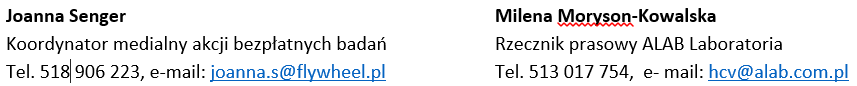 Pamiętajmy, że wczesne wykrycie wirusa HCV w naszym organizmie to niemal 100% szansa na wyleczenie. W Polsce dostępne jest nowoczesne leczenie, trwające najczęściej 8 - 12 tygodni. 